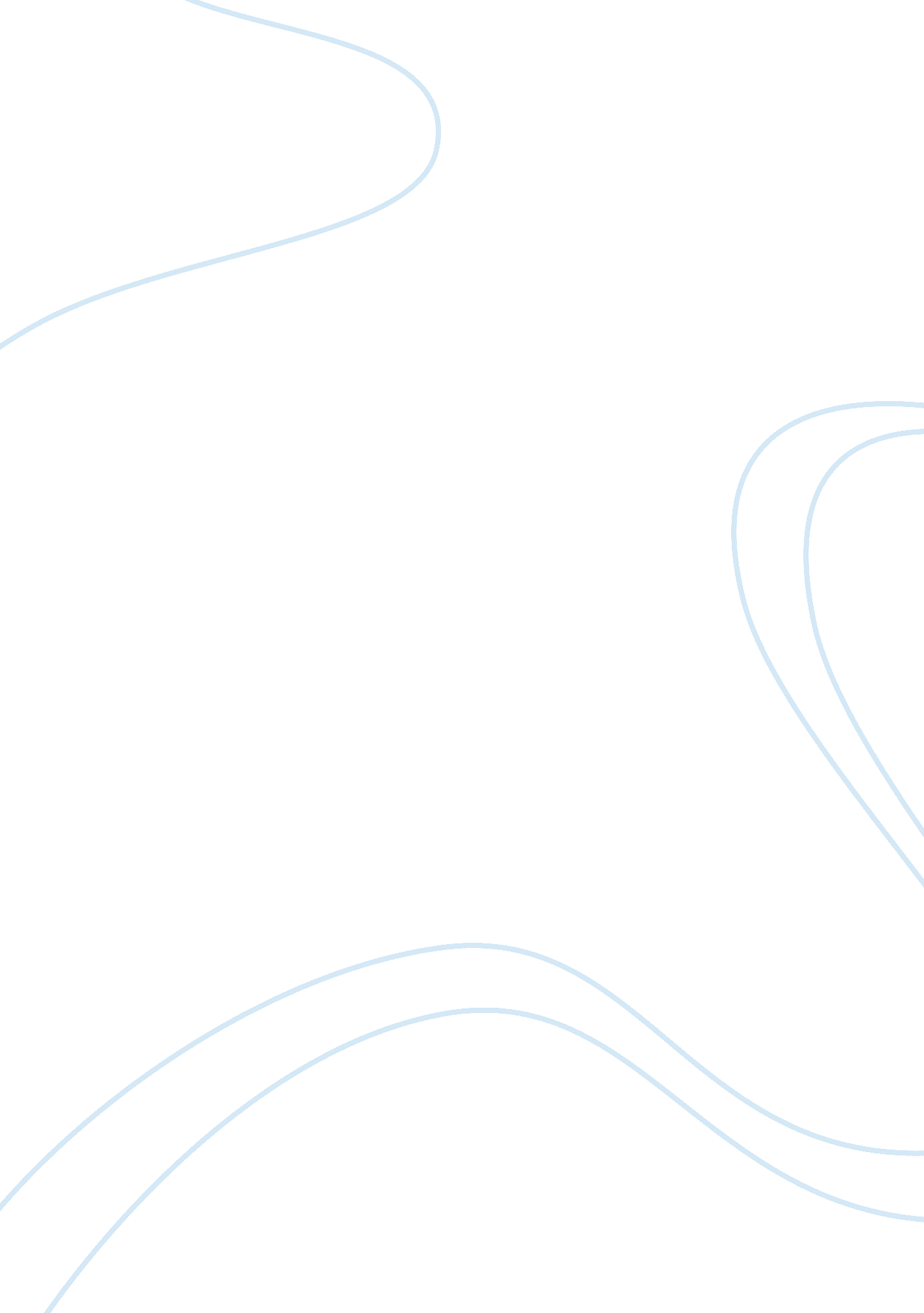 Nyc department of education teachers of speech improvement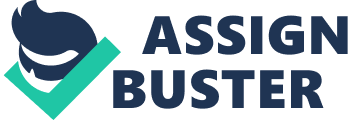 You are a teacher of Speech Improvement in a middle school/high school enviroment. Develop a plan outlining how to effectively collabrate with teachers in your school. In your plan include: 
-3 language straregies students will acquire and use to access their classroom curriculm. 
-Describe a proffesional development activity that you would want to present to the middle school/high school staff to help them work with students that present with speech language deficits. 
Without a doubt, speech improvement is a vital part towards enhancing the student’s success towards academic and career learning curve. Speech improvement is a life-long path that requires hard work and lots of patience along with consistent collaboration and perseverance from students to school officials. Enhancing speech in high school requires a strong foundation determine the root cause of speech impairment, conducive research has been executed by scholars to examine the issue further. In order to successfully implement a speech enhancement program, many aspects need to be examined and incorporated in the school program. 
The first learning strategy that needs to be implemented is to incorporate the utilization of the auditory process itself. Some children are prone to be weak in attention and memory that leads to speech impairment. Teachers can help with students to assist them in slowing their rate of speech which focuses on enunciation. In addition, factors such as visual cues can further dramatically increase focus and memory. Moreover the utilization of eye contact can also be embedded at this strategy. Eye contact is an absolutely necessary element that has many benefits. First and foremost is the fact that a steady eye contact induces confidence for the student who is presenting. Eye contact also enables the student to acknowledge the body language of the audience, which may assist the student in modifying their speech. Maintaining a steady eye contact enables the student to better understand the environment they are in. 
The second learning strategy that is an absolute must is the utilization of group sessions in which students will engaged in a collaborative learning effort. This unique strategy will enhance dialogue amongst students, stimulating conversation and collaborative learning. Although this strategy might be underestimated, conducive research shows that that student who are likely to be involved in conversations are more likely to enhance their linguistic skills. 
The third learning strategy that is extremely essential is focusing on the syntax of the vocabulary. Using expressive language goals for children will induce focus on vocabulary development. It will give the children a boost of confidence. Helping children with syntax goals comprises of developing phrases and sentences. In addition, it can also focus around isolationing sounds and words with the emphasis on enunciation. Speech therapists can facilitate the process with repeating syllabuses that can help reduce cluttering. This process can be extremely helpful for students who continue to struggle with stuttering and are faced with ultimate pressure of public speaking. This method also tends to preach lip and tongue control, an innovative method which is proven to enhance linguistic skills. 
Speech deficiency no doubt can be frustrated for students, who desire to enhance their linguistic skills in every manner possible. Holding seminars that allow students to express their frustration and their obstacles in speech therapy can be no doubt beneficial. This professional development activity can occur monthly in the writing center. The writing center in every academic centers are prominent for facilitating students with these deficiencies. In addition, the writing center can take this collaborative approach and use it for further research purposes. With the right tools and purpose, institutions nationwide can achieve this objective. 
Works Cited 
Goals for Speech and Language Therapy. (n. d.). The National Fragile X Foundation - Fragile X Syndrome. Retrieved August 6, 2011, from http://www. fragilex. org/html/goals 